Itibu 　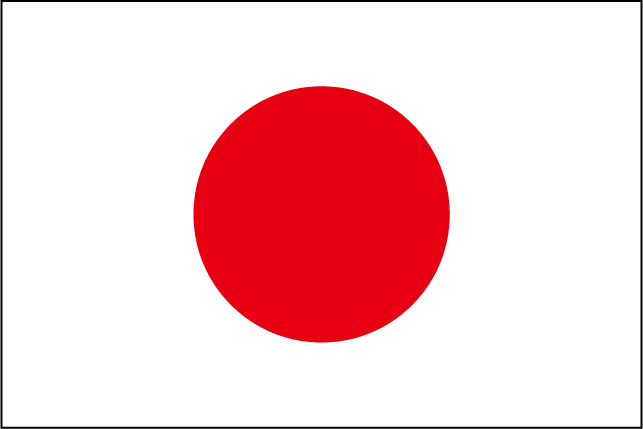 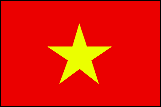 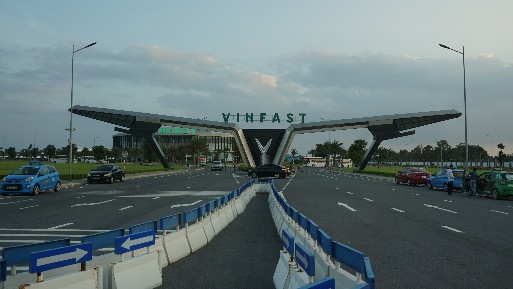 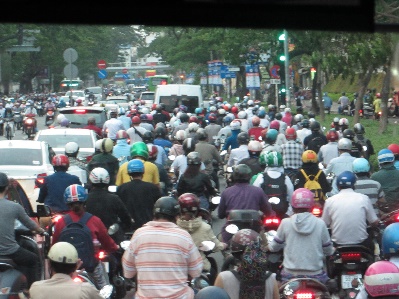 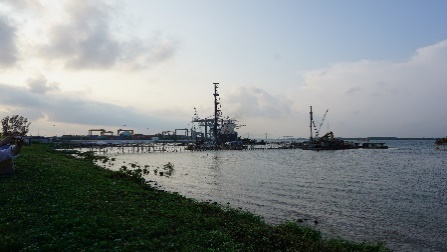 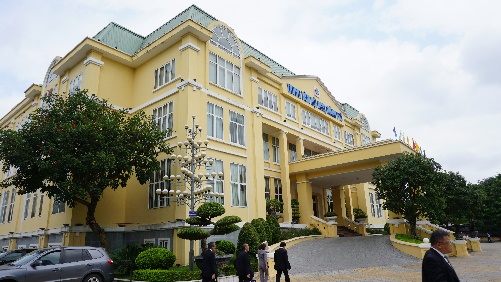 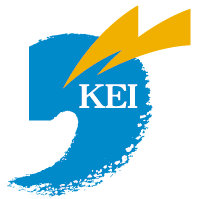 